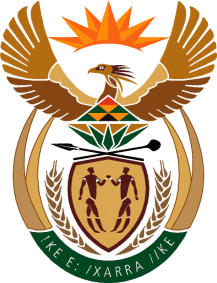 MINISTRY FOR HUMAN SETTLEMENTSNATIONAL ASSEMBLYQUESTION FOR WRITTEN REPLYQUESTION NO.: 936DATE OF PUBLICATION: 11 APRIL 2016Mr B M Bhanga (DA) to ask the Minister of Human Settlements:Has (a) she and/or (b) her Deputy Minister ever (i) met with any (aa) member, (bb) employee and/or (cc) close associate of the Gupta family and/or (ii) attended any meeting with the specified persons (aa) at the Gupta’s Saxonwold Estate in Johannesburg or (bb) anywhere else since taking office; if not, what is the position in this regard; if so, in each specified case, (aaa) what are the names of the persons who were present at each meeting, (bbb)(aaaa) when and (bbbb) where did each such meeting take place and (ccc) what was the purpose of each specified meeting? 						NW1064EREPLY:(a)	No.(b)	No.